ПОЛОЖЕНИЕо социально - психологическом сопровождении образовательного процессаПК-02.03-2023Санкт-Петербург2023Общие положения1.1. Настоящее положение регулирует деятельность социально - психологического сопровождении образовательного процесса в СПб ГБПОУ «Медицинский колледж №1».1.2. Социально – психологическое сопровождение образовательного процесса осуществляется в соответствии со соответствующими нормативно-правовыми актами в области защиты прав и законных интересов ребенка:Конституцией РФ (последняя редакция);Конвенцией ООН о правах ребенка (последняя редакция);Конвенцией ООН о правах инвалидов (последняя редакция);Семейным кодексом РФ (последняя редакция);Федеральным законом от 29.12.2012 N 273-ФЗ "Об образовании в Российской Федерации" (последняя редакция); Федеральным законом от 21.11.2011 N 323-ФЗ "Об основах охраны здоровья граждан в Российской Федерации" (последняя редакция);Федеральным законом от 24.07.1998 N 124-ФЗ "Об основных гарантиях прав ребенка в Российской Федерации" (последняя редакция);Федеральным законом от 24.11.1995 N 181-ФЗ "О социальной защите инвалидов в Российской Федерации" (последняя редакция)Федеральными законами, указами и распоряжениями Президента РФ, решениями соответствующих органов управления образованием (последняя редакция);Приказом Минобразования РФ от 22.10.1999 N 636 "Об утверждении Положения о службе практической психологии в системе Министерства образования Российской Федерации" (последняя редакция);Уставом СПб ГБПОУ «Медицинский колледж №1» (далее - колледж);Правилами внутреннего распорядка колледжа и иными локальными нормативными актами.1.3 Социально-психологическое сопровождение образовательного процесса осуществляется педагогом-психологом, социальном педагогом, в тесном взаимодействии с заместителями директора по направлениям, руководителями структурных подразделений, советом профилактики правонарушений, медицинским работником, классными руководителями групп и иными работниками колледжа.1.4 Трудовые функции и действия педагога-психолога и социального педагога определяются действующими нормативными документами, настоящим положением, должностными инструкциями и планами работы данных специалистов.1.5 Категории, с которыми осуществляется социально-психологическая работа: обучающиеся очной и очно – заочной форм обучения всех курсов; обучающиеся группы риска (обучающиеся-сироты и обучающиеся, оставшиеся без попечения родителей; обучающиеся с ограниченными возможностями здоровья и инвалиды;обучающиеся из многодетных семей;  педагогические работники и иные работники колледжа, обеспечивающие функционирование образовательного процесса; родители несовершеннолетних обучающиеся;Содержание социально-психологического сопровождения образовательного процесса2.1 Содержание работы социально-психологического сопровождения образовательного процесса определяется:необходимостью полноценного психологического и социального развития обучающихся, сохранения их психологического здоровья на каждом возрастном этапе, формирование у них способности к воспитанию и самовоспитанию; важностью индивидуального подхода к каждому обучающемуся и в соответствии с этим значимостью психолого-педагогического изучения обучающихся на протяжении всего периода пребывания в колледже; необходимостью пропаганды здорового образа жизни, в том числе профилактике наркомании в различных ее проявлениях: курение, употребление алкоголя, токсикомании, употребления наркотических веществ; необходимостью предупреждения правонарушений и девиантного поведения обучающихся, негативного семейного воспитания; важностью охранно-защитной деятельности.2.2 Социально-психологическое сопровождение образовательного процесса осуществляется по следующим направлениям:2.2.1 Психодиагностическое: выявление общих и частных социально-психологических проблем, имеющих место в группах, в колледже (наблюдение, анкетирование, собеседование и иные методы); изучение и диагностика индивидуальных особенностей обучающихся, групп обучающихся; анализ и принятие решений (планирование работы); изучение особенностей, интересов, потребностей, материального положения, семейных взаимоотношений; 2.2.2 Психокоррекционное: устранение отклонений в развитии личности или познавательной сферы обучающихся; работа с педагогическим коллективом по предупреждению правонарушений; работа с неблагополучными обучающимися по корректированию девиантного поведения и изменению воспитательной среды.2.2.3 Социальная поддержка отдельных категорий, обучающихся:работа по социальной помощи и защите различных категорий детей (инвалидов, сирот, детей из многодетных семей, детей из неблагополучных семей, детей из малообеспеченных семей и иных категорий).2.2.4 Информационно-просветительское и профилактическое организация правовой информированности детей, родителей, педагогических работников; изучение Конвенции ООН о правах ребенка; пропаганда здорового образа жизни (участие в районных мероприятиях, мероприятиях колледжа, пропагандирующих здоровый образ жизни); проведение дней информационных и профилактических мероприятий, дней правовых знаний; разработка и реализация программ по профилактике правонарушений, асоциальных явлений и употребления ПАВ; взаимодействие с центрами социальной помощи семье и детям и центрами психолого-педагогической, медицинской и социальной помощи для проведения совместных профилактических мероприятий.2.2.5 Профориентационное: активизация и закрепление процесса формирования психологической и социальной готовности обучающихся к профессии, повышение мотивации на учебную и дальнейшую профессиональную деятельность.2.2.6 Индивидуально-профилактическое: профилактика и корректирование негативной воспитательной среды (работа с неблагополучными семьями); работа по сохранению положительного семейного воспитания; использование возможностей органов образования, правоохранительных органов, прокуратуры, органов здравоохранения, общественных организаций для решения проблем обучающихся; принятие мер ко взрослым, вовлекающим подростков в противоправные дела, жестоко обращающимися с детьми; Обязанности, права и ответственность педагога-психолога и социального педагога в рамках осуществления социально-психологического сопровождения образовательного процесса3.1. Обязанности педагога-психолога и социального педагога. В своей профессиональной деятельности педагог-психолог обязан: Руководствоваться действующим законодательством, нормативными документами, настоящим Положением и своей должностной инструкцией Рассматривать вопросы и принимать решения строго в границах своей профессиональной компетенции. Не брать на себя решение вопросов, не выполнимых с точки зрения современного состояния социальной и психологической науки и практики, а также находящихся в компетенции специалистов другого профиля. Знать новейшие достижения психологической науки в целом, а также детской, подростковой педагогической психологии. Применять современные научно - практические обоснованные методы диагностической, развивающей, психокоррекционной работы. Постоянно повышать свою профессиональную квалификацию. Препятствовать проведению диагностической, психокоррекционной и других видов работ некомпетентными лицами, не обладающими соответствующей профессиональной подготовкой. В решении всех вопросов исходить из интересов обучающихся, задач их полноценного психического развития. Оказывать необходимую и возможную помощь администрации и педагогическому коллективу колледжа в решении основных проблем, связанных с обеспечением полноценного психического развития обучающихся, индивидуального подхода к каждому обучающемуся. Оказывать необходимую и возможную помощь обучающимся при решении их индивидуальных проблем, в решении всех вопросов учитывать конкретные обстоятельства и руководствоваться принципом «не навреди», т.е. принимать решения и вести работу в формах, исключающих возможность нанесения вреда здоровью, чести, достоинству, педагогов или третьих лиц. Хранить профессиональную тайну: не распространять сведения, полученные в результате диагностической и консультативной работы, если ознакомление с ними не является необходимым для осуществления педагогического аспекта психокоррекции и может нанести ущерб обучающемуся или его окружению.Вести запись и регистрацию всех видов работ, с соблюдением сроков и форм отчетности отчитываться перед вышестоящими организациями о результатах своей деятельности за определенный период.В своей профессиональной деятельности социальный педагог обязан: Руководствоваться действующим законодательством, нормативными документами, настоящим Положением и своей должностной инструкцией. Рассматривать вопросы и принимать решения строго в границах своей профессиональной компетенции. Не брать на себя решение вопросов, не выполнимых с точки зрения современного состояния социальной педагогики, а также находящихся в компетенции специалистов другого профиля. Знать новейшие достижения социальной педагогики в целом, а также основные законодательные акты и нормативные документы, относящиеся к сфере его компетенции. Постоянно повышать свою профессиональную квалификацию. В решении всех вопросов исходить из интересов обучающихся, задач их полноценного психического развития. Вести запись и регистрацию всех видов работ, с соблюдением сроков и форм отчетности отчитываться перед вышестоящими организациями о результатах своей деятельности за определенный период.3.2. Педагог-психолог и социальный педагог имеют право: Самостоятельно формулировать конкретные задачи работы с детьми и взрослыми, выбирать формы и методы этой работы, решать вопрос об очередности проведения различных видов работ, выделении приоритетных направлений работы в определенный период. Ставить вопросы перед администрацией об условиях, необходимых для осуществления своей профессиональной деятельности. 3.3. Ответственность работников социально-психологической службы Педагог-психолог и социальный педагог несут персональную ответственность за выполнение своих обязанностей, адекватность используемых методов, обоснованность данных рекомендаций. Педагог-психолог и социальный педагог несут установленную законом ответственность за неразглашение персональных данных, конфиденциальность исследований, сохранность протоколов обследований, документации исследований, оформление их в установленном порядке.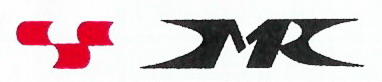 Комитет по здравоохранению Санкт-ПетербургаСанкт-Петербургское государственное бюджетное профессиональное образовательное учреждение «Медицинский колледж № 1»ПРИНЯТОНа заседании педагогического совета «_29_»_декабря_2022_ г.Введено в действие  приказом №_81-о_                                                                     «_30_»_декабря_2022_ г